                                                                Fortaleza,  de  de 20.Senhor(a) Coordenador(a),            Vimos pelo presente encaminhar a V.Sª uma cópia do Trabalho Publicado intitulado: “”, para ser apreciado por esta coordenação referente ao Exame de Qualificação de Mestrado do(a) discente .            Para comporem a banca examinadora sugerimos os professores relacionados abaixo:           Dr(a):  , Instituição:            Dr(a):  , Instituição:            Dr(a):  , Instituição:           Para suplência indicamos:           Dr(a):  , Instituição:            Dr(a):  , Instituição:            Outrossim, informamos que a data sugerida para defesa é:           de  de 20 (-feira) às :h.          Atenciosamente,Prof(a) Dr(a)Orientador(a)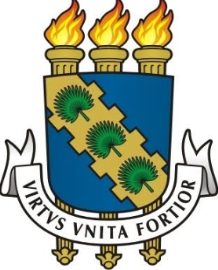 UNIVERSIDADE FEDERAL DO CEARÁFACULDADE DE MEDICINAPROGRAMA DE PÓS-GRADUAÇÃO EM FARMACOLOGIAOBS: Favor anexar ao documento:As primeiras folhas do Lattes (até Atuação Profissional) de cada membro da banca;Histórico escolar do discente.